Press ReleaseBUILD/05/2021/324		                                			  Date:   May 31, 2021Attn: News Editor/ Chief Reporter/ Assignment Editor /Business Page-in-Charge:BUILD’s Call on with FBCCI PresidentBusiness Initiative Leading Development (BUILD) Chairperson Abul Kasem Khan paid a courtesy call on the newly elected President of the Federation of Bangladesh Chambers of Commerce and Industry (FBCCI) Md. Jashim Uddin, on May 31, 2021 at the FBCCI Secretariat. BUILD Chairperson said that under the dynamic leadership of new FBCCI President leadership, we will see further development of business and industry in the country. BUILD Chairperson said that FBCCI President's guidance during the pandemic will be very important for our business community. Referring to the MOU signed between FBCCI and BUILD in 2015, BUILD Chairperson requested the support from FBCCI for joint collaboration. FBCCI President Md. Jashim Uddin said FBCCI will work towards accelerating private sector growth and will give highest priority in resolving the many challenges faced by businesses. He stressed the need to strengthen research and innovation as these would help reach the 2041 economic vision for the country. BUILD CEO Ferdaus Ara Begum also welcomes the new President as the Co-chair of the Taxation Working Committee of BUILD and requests his support and guidance.Sincerely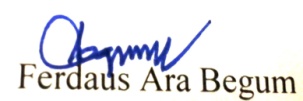 Ferdaus Ara Begum∣ CEO ∣ BUILD ∣ Mob: 01714102994∣ Email: ceo@buildbd.org∣www.buildbd.org